VOCABULARY PARTUnit 1 		                 IT’S AN EMERGENCYPART 1SB pp. 8-9PART 2SB pp. 12-13, SB p. 16PART 3Reading time SB pp. 18-20PRACTICE EXERCISESUnit 1 		IT’S AN EMERGENCYPart 1  PB pp. 8-9Level ATask 1 Label the pictures1.   _____________  2.  _____________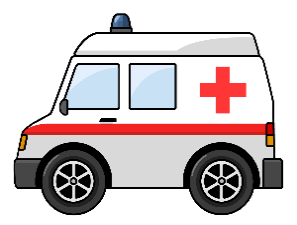 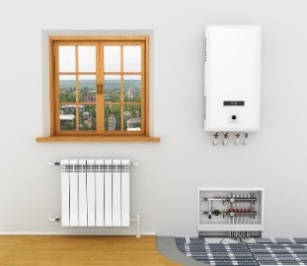 3.  _____________  4.  _____________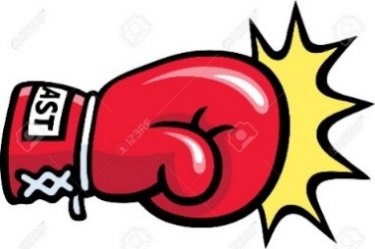 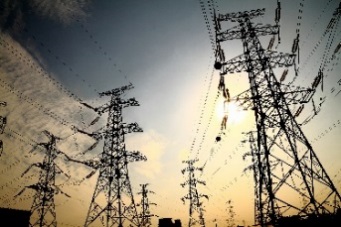 5.  _____________  6.  ____________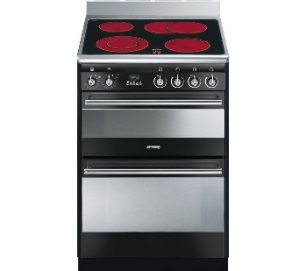 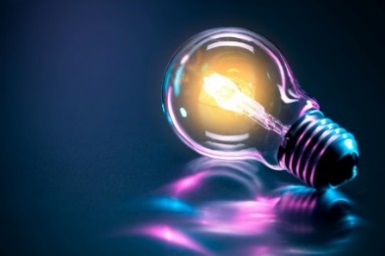 7.  _____________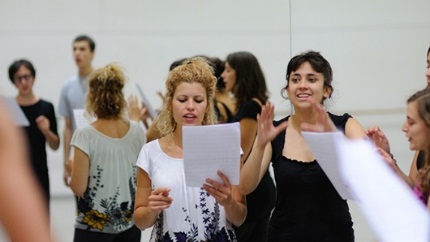 Task 2  Unscramble the words1. _____________ - DUNLYDES;2. ___________ - RASRASDEEMB;3. _____________ - LIONLIM;4. _____________ - SARYC;5. _____________ - HOTHUG;6. _____________ - SEACRM;7. _____________ - TENIDACC;8. _____________ - PEACES;Task 3   Find a new word in each line and write it out1. thirtymillionpeoplehadnoheatfor13hours - _____________2. ambulancesandhospitalswerebusythroughthenight - _____________3. iwascookingsoupwhenthepowerswitchedoff - _____________4. weareveryembarrassedsaidjohnmatlock - _____________5. atnewyorkzooanelephantescaped - _____________6. anditwasreallycoldbecausetherewasnoheating - _____________7. mytrainwasleavingthestationwhenthelightswentoff - _____________8. it’soknowthoughandissfelybackinthezoo - _____________Level BTask 4  Match the words with their synonymsTask 5   Choose the best word from the list given below“The train went dark, a woman ___________, and then it stopped – in the dark!___________ of people – from New York to Canada – had no light and no food.She ___________ found herself being talked about in all the newspapers.My ___________ is electric, so it stopped working.The traffic lights stopped working so there were some bad traffic ___________.I was cooking soup when the power ___________.Thirty million people had no ___________ without electricity.It was dark in Times Square and it was really ___________.The squirrel ___________ people by cutting the power everywhere.Someone forgot to close the gate, so the elephant ___________ and walked down to the supermarket.Level B-CTask 6   Complete the crossword. the first letter in the sentences might help you1. She was involved in a serious car a_________ last week.2. The film was exactly how I had pictured it, t_________  I think Gale should have had a bigger part.3. If I hear one more joke about my hair, I shall s_________.4. We moved into a flat with e_________  but no running water.5. I was singing when s_________  all the lights went out.6. You can still find cottages for £350 a week, including h_________.7. She threw the glass across the room and it h______ the wall.8. The cast and crew were only given three and a half weeks to r_________.9. There was a cold water tap, an electric c_____, and a dishwasher in my kitchen.10. Up to five m_________  people a year visit the county.Level CTask 7   Fill in an appropriate form of the word. Use words from the active vocabulary of the unitAs the water came in the windows, all the lights _________. He took the hammer and _________ the bell and everybody heard the sound of it.I slept in my room when _________ there was a knock on the door.Around 40,000 homes in New York area were without electricity because of a _________  _______ in the early hours of today.Nuclear _________ is cleaner than coal.Six passengers were killed in the _________.The rest of his 'team' are simply assistants, _________ all very good at what they do.Police arrested 3 robbers but two of them _________ from the police car. Now everybody is looking for them.Thousands of people _________ for the opening ceremony.Women _________; some of the houses nearest the bridge were on fire.Task 8  Translate the sentences into English1. Мне стыдно, что ты мой брат.    _____________________________________________________________2. Это отключение электричества, это было в новостях.    _____________________________________________________________3. У тебя электрическая или газовая плита?    _____________________________________________________________4. Нам понадобится больше времени, чтобы отрепетировать пьесу.    _____________________________________________________________5. Я знаю, что ты помог ей сбежать.    _____________________________________________________________6. Когда погас свет, они закричали.    _____________________________________________________________FOR ALL LEVELS                        WORD FORMATIONTask 9   Complete the sentences with the correct form of the word given in the right columnPart 2   PB pp. 12-13, SB p. 16Level ATask 1   Give an English equivalent to the wordsTask 2   Match the halves of the words or word combinations and write them outTask 3   Write out an odd word and explain whyExample:0) pig, horse, cow, lion – lion – wild1) smoke, emergency, whisper, explain – _____________________________2) emergency, explain, alarm, experiment – _____________________________3) fire drill, whisper, life jacket, rescue boat – _____________________________4) smoke, whisper, lifeboat, alarm – _____________________________5) alarm, smoke, emergency, smoke – _____________________________Level BTask 4   Complete the crossword1. a cloud of gasses that rises from something that’s burning2. exercises to test or discover something3. to tell someone about something so it is easy to understand4. to speak in a very quiet voice5. a practice how to act if there is a fire in a place you stay in6. a small boat that carries you if a big ship has  any trouble7. a sound that lets you know there is danger8. often dangerous event that needs quick actionsTask 5   Find the words which have meanings: as ‘a noun and a verb’ or ‘a noun and an adjective’ and put them into the correct column as in the exampleExample: Level B-CTask 6   Choose the suitable word from the list below to complete the sentences. There are two words extra‘Can you meet me tonight?’ he ______________.A cloud of black ______________ blew over the city.First, I'll ______________ the rules of the game.I felt a growing sense of ______________ when he did not return that night.The ______________ was sent after Fife coastguards received an alarm call.They escaped through an ______________ exit and called the police.Task 7   Complete the sentences with the correct form of the word given below. The first letter might help youOn August 26 he returned to his laboratory in New Jersey, and the following day began his e______________  on his electric light bulb.He was sitting alone, s______________ a big cigar.I e______________ that an ambulance would be coming soon.She sat on Rossi's knee as he w______________ in her ear.The captain ordered all passengers and crew into l______________.We could not see what had a______________ him and why he was so scary.Level CTask 8   Fill in an appropriate form of the word. Use words from the active vocabulary of the unitAfter the storm all seven crewmembers were rescued by ______________ and sailed back home.Many people do not like the idea of ______________ on animals.The fire was stopped but one _______    _______stayed outside.The instructor told us to put our _______   _______ on when we stepped into the boat.Seeing that he was going to fall down, the two-years-old baby cried out in ______________.She ______________  to them how to play that game.If you don’t want anyone to hear what you are saying – just ______________  it into my ear.There was a real ______________ at school today! The lights went off!We were sailing to an island when a fire started in the engine. So, there’s a ______________ coming out of it. ‘If there is any emergency on a ship, call for the _______   _______ to help you’ – said the police officer.Task 9  Translate the sentences into English1. У нас будет завтра учебная пожарная тревога?      _____________________________________________________________2. В случае аварии разбить стекло.    _____________________________________________________________3. О чем вы шепчетесь?    _____________________________________________________________4.Кто может объяснить мне новое правило?    _____________________________________________________________5. Почему он надел спасательный жилет?    _____________________________________________________________6. Нет дыма без огня.     _______________________________________________________________PART 3 Reading time PB pp. 18-20Level ATask 1   Find 8 new words in a puzzle below. The words are hidden up or down (↓ OR →)Task 2   Put the word into the correct columnTask 3  Unscramble the words1. _____________ - PORTTAMIN;2. _____________ - LEAHHYTUN;3. _____________ - DOLLYU;4. _____________ - ROMANYE;5. _____________ - KRICT;6. _____________ - REFFO;7. _____________ - DRIYWROEL;8. _____________ - DATEMIMLEY;Level BTask 4   Match the words with their definitionsTask 5   Guess the word according to the antonym or synonymLevel B-CTask 6 Choose the suitable word from the list below to complete the sentences. There are two words extraHer sons are the most ____________ thing in her life.I ____________ for help but nobody came.Ingrid answered Peter's letter ____________.She screamed as ____________ as she could.Try to avoid ____________ foods such as hamburger and chips.We are playing a ____________ on a man who keeps bothering me.Why doesn't he speak to me ____________?He glanced ____________ at his father, because he knew he wasn’t right.Level CTask 7   Fill in an appropriate form of the word. Use words from the active vocabulary of the unitAndrew rushed out of the house, ____________ for help. I don't ride my motorbike much ____________, because I’ve bought a car.Fast food is really ____________ food for people!Peter ____________ to teach them water-skiing.Phillip watched ____________ at the things happened around him. He didn’t know what to do.Stephen is going to be pretty upset when he finds out how you ____________ him.The director ____________ was not so amused by his behaviour.Turn right ____________ after the church. Don’t miss it.FOR ALL LEVELS                        WORD FORMATIONTask 8  Complete the sentences with the correct form of the word given in the right columnUNIT REVISIONComplete the table trying to remember all new words you’ve learned in the unitNNWORDDEFINITION/SYNONYMTRANSLATION1accidentsomething bad that happens that hurts youнесчастный случай2ambulancea form of transport that takes people to hospitalскорая помощь3cookera large machine that you use to cook foodкухонная плита4electricitya source of energy that we use to switch on the light or turn on machinesэлектричество5embarrassedfeeling uncomfortable and a little stupidсмущенный6heatingequipment that makes a building warmотопление7hitstrike, bit, knock, punchударить8millionthe number 1,000,000миллион9powerelectricityэнергия10rehearseto practice a piece of music or a play, etc, before you performрепетировать11suddenlyquickly and without any warningвдруг12go offstop workingгаснуть (свет)13screamto make a loud high cry because you are hurt, frightened, or excitedкричать14scarymaking you feel frightenedстрашный, пугающий15escapeto go awayсбежать16thoughhowever; butхотя17power cuta period of time when there is no electricity supplyотключение электроэнергииNNWORDDEFINITION/SYNONYMTRANSLATION1alarma sound that lets you know there is dangerсигнал тревоги2emergencyoften dangerous event that needs quick actionsчрезвычайная ситуация3experimentexercises to test or discover somethingэксперимент4fire drilla practice how to act if there is a fire in a place you stay inучебная пожарная тревога5fire enginea lorry that carries fire fighters and their equipmentпожарная машина6smokea cloud of gasses that rises from something that’s burningдым7lifeboata small boat that carries you if a big ship has  any troubleспасательная шлюпка8life jacketa jacket which helps you to float if you fall into waterспасательный жилет9rescue boata fast boat that is sent out to help another boat or ship in difficultyспасательный катер10explainto tell someone about something so it is easy to understandобъяснять11whisperto speak in a very quiet voiceшептатьNNWORDDEFINITION/SYNONYMTRANSLATION1trickan effective and skilful way of doing somethingуловка2importantextremely, mostважный3unfortunatelyunluckilyк сожалению4anymorefinished, completedуже нет5unhealthyill, or not physically fitнездоровый6shoutto say something in a loud voiceвыкрикивать7loudlynoisilyгромко8immediatelyvery quickly and without delayсразу9worriedlynervouslyозабоченно10offerto let someone know that you will give them something if they want itпредлагать1cookerAquickly, unexpectedly2heatingBcry, yell, shout3rehearseCashamed, puzzled4embarrassedDelectricity5screamEstove, microwave6scaryFfrightening, horrifying7powerGdrill, train8suddenlyHstrike, bump9hitIdisappear10escapeJboiling, warming12345678910suddenlyscaryscreamedescapedwent offmillionsembarrassedaccidentsheatingcooker214356789101She has a nice ___________ in her kitchen.COOK2And _______________ he noticed a car in front of him.SUDDEN3Do you have a central ___________ in your house?HEAT4Judy felt rather ______________ when she learnt that it was a joke.EMBARRASS5They went to the ____________ before the concert.REHEARSEдымиспытание, опытспасательная шлюпкаспасательный катершептатьобъяснятькритическое положениеучебная пожарная тревогаpowerdrillfireboatrescuejacketfirecutlifeengine21345-----7    68nounverbadjectivecrya cryto cryheatingheatingheatingnounverbadjectiveemergencysmokewhisperalarmrescue boatemergencylifeboatexplainwhisperedsmokeexperimentalarmSADLYMORALUAUIIMPORTANTNMRDMIRICHNOEHBENMASSREYRNEUDEEHHBLAMDTALWYDROOMTOEHLAORIDUCTRRROTNRAABTCBEESLHCRBTHOUGHOHIYEIBEAOFFERODAYEILITTLEAPALEDTYNICLEISYALLUNFORTUNATELYtrickimportantunfortunatelyanymoreshoutofferloudlyimmediatelyNOUNVERBADJECTIVEADVERB1loudlyAto say something in a loud voice2importantBnoisily3unhealthyCto let someone know that you will give them something if they want it4shoutDan effective and skilful way of doing something5worriedlyEill, or not physically fit6offerFnervously7trickGextremely, most1234567a wordan antonyma synonymunnecessarygreatwhispercryluckilysadlylaterdirectly, soonsilentlyaloudrefusalsuggestiononce, beforeany longerunfortunatelytrickworriedlyloudlyanymoreofferunhealthyimportantshoutimmediately1'You don't have to go, you know,' she said ___________.WORRY2The students began to enter the classroom ___________.LOUD3MacGregor believes it is _____________ to lead a life with no interests.HEALTH4They wish to begin _____________ after dinner.IMMEDIATE5I hoped we could take our talks further, but _____________, Juan was away on business.FORTUNERussianEnglishRussianEnglishscaryсигнал тревогиобъяснятьambulancesuddenlyкухонная плитаспасательный жилетembarrassedescapeчрезвычайное происшествиекричатьfire engineunfortunatelyударитьозабоченноloudlyheatingпредлагатьуже нетrehearseimportantдымопыт, испытаниеthoughelectricityхитростьнесчастный случайunhealthyimmediatelyшептатьгаснутьpower cut